בס"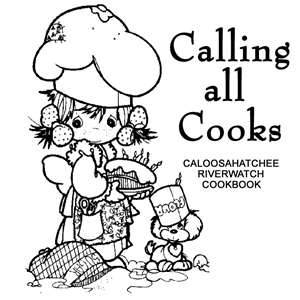 